Für Ihre Aufnahme benötigen wir:Ich nehme zur Kenntnis, dass der Aufnahmeantrag nur bearbeitet werden kann, wenn alle erforderlichen Unterlagen ausgefüllt sind und vollständig in beglaubigter Form vorliegen. Bewerber/innen, die ihre Zeugnisse bis zum 1. Schultag nicht nachgereicht haben oder die postalisch nicht erreichbar sind, scheiden aus dem Zulassungsverfahren aus.Aufnahme und Weitergabe von Daten erfolgen nach den Bestimmungen des Schuldatengesetzes.Ich bin einverstanden    nicht einverstanden   , dass Name, Anschrift, Telefonnummer an Mitschüler/innen weitergegeben werden (z. B. für spätere Klassentreffen)._______________ 	  ____________________________	    ____________________________Ort/Datum		  Unterschrift der Bewerberin/des Bewerbers  	     Unterschrift des/der Erziehungsberechtigten*Die Sprache, mit der ein Kind in den ersten Lebensjahren aufwächst     **Welche Sprache zusätzlich zur deutschen Sprache im häuslichen Umfeld gesprochen wirdSchulzentrum des Sekundarbereichs II UtbremenEuropaschuleMeta-Sattler-Straße 3328217 BremenTel.: 0421/361-59688/9Fax: 0421/361-16019368@schulverwaltung.bremen.dewww.szut.deLichtbildAufnahmeantragfür den Besuch der Berufsfachschule für AssistentenberufeMathematisch-technische/r Assistent/inSchwerpunkt Wirtschaftswissenschaft und Wirtschaftsinformatikfür das Schuljahr ___________Bitte das Formular in Druckbuchstaben bzw. maschinell ausfüllen.Name(PLZ) Wohnort/LandkreisVornameStraße u. Nr. Geb.-DatumTelefonGeb.-OrtE-MailGeb.-LandSchulabschlussStaatsangehörigkeitMutter*-/Verkehrssprache**1.Beglaubigte Kopie des Mittleren Schulabschlusses (Realschulabschluss) und des aktuellen Halbjahreszeugnisses 2. Aktuellen unterschriebenen Lebenslauf3. Nur für Bremer Bewerber/innen ab 25 Jahre: Meldebestätigung des Einwohnermeldeamtes (Bürger-Service-Center) für Schulzweck (nicht älter als 3 Monate)4. Für niedersächsische Bewerber/innen: (erst nach erfolgter Zulassung)Einverständniserklärung der zuständigen niedersächsischen Landesschulbehörde5. Angaben bei Härtefall (bitte Belege, Atteste beifügen)6. Angaben bei Wiederbewerbern: Bildungsgang und Schuljahr________________________7. Spät Zugewanderte ohne deutschen Mittleren Schulabschluss: Nachweis des Bildungsstandes durch Gleichstellungsbescheinigung der Senatorin für Kinder und Bildung8.Zusatzangaben über den bisherigen Fremdsprachenunterricht: Englisch_______ Jahre Französisch _______Jahre      Spanisch______ Jahre    Türkisch______ Jahre    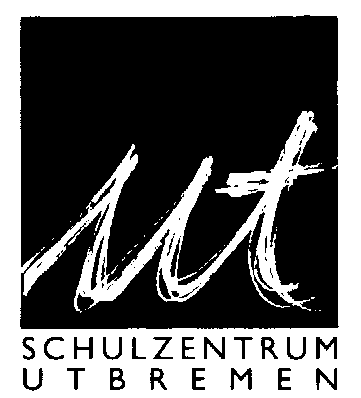 